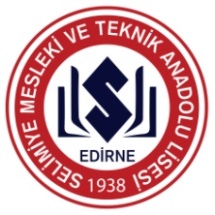 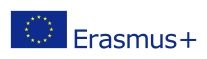     Saygıdeğer Meslektaşlarım,Değerli Veliler,Sevgili Öğrenciler,       Daha önce birçok yurtiçi ve yurtdışı mesleki ve kültürel projelerde yer alan okulumuz Selimiye Mesleki ve Teknik Anadolu Lisesi’nin 2015-2017 yılları arasında tüm bütçesi Avrupa Birliği tarafından finanse edilen ERASMUS + Programı Stratejik Okul Ortaklıkları projesinde yer alacağını ve çalışmalar yürüteceğini bildirmekten memnuniyet duyarız.Ülkemizden yüzlerce okulun proje başvurusu yaptığı bu programda Edirne ilinde projesi kabul edilen tek okul olan Selimiye Mesleki ve Teknik Anadolu Lisesi bu kapsamda S/HE IS EQUAL IN EUROPE (AVRUPA’DA KADIN ERKEK EŞİTTİR) isimli ve aralarında İspanya,Yunanistan,Bulgaristan,İtalya,Polonya,,Finlandiya,Portekiz ve Romanya dan okulların bulunduğu toplam 9 ortaklı bir projede ortak etkinlikler üzerinde çalışacaktır.        Okul ortaklıkları projemizin ana hedefi okullarda ve yaşamın her alanında eşitlik kavramının geliştirilmesi ve herkes eşittir anlayışının zihinlerde yer edinmesidir.Bu projede yapılacak çalışmalarla projede yer alan tüm ülkelerin öğrencileri arasında cinsiyet eşitliği algısını geliştirmek ve öğrencilerimizin kadın haklarına olan saygı,anlayış ve sorumluluklarının bilincinde olmalarını istemekteyiz.Projenin diğer bir amacı da tüm sosyal gruplar arasında adaletsizlik ve eşitsizlik algısının ortadan kaldırılarak eşitlik algısının genişletilmesidir.Ortaklarımızla yapacağımız çalışmalarla daha iyi ve adil bir dünya vizyonuna sahip olan ve bunun için birlikte mücadele eden yeni bir Avrupa toplumu yaratmayı hedefliyoruz.Bu tutum ve tavrımız aileler,okul arkadaşları,öğretmen ve öğrenciler,komşular ve toplumun diğer üyeleri,özellikle de ayrımcılığa uğradığını düşünen yada kendini soyutlanmış ve savunmasız hisseden üyeleri arasında daha iyi bir ilişki kurulması için birlikte mücadele etmelerine yardımcı olan daha önemli bir topluma yani Avrupa’ya ait olma duygusunu içerecektir.          Okul , öğrencilerine demokratik bir toplumun aktif üyeleri olmalarına izin veren entegre yani bütünleşmiş,kaynaşmış bir oluşum sağlamalıdır.Bu yüzden sosyal yaşam,iş hayatı ve aile hayatında her türlü ayrımcılığı (cinsiyet,din,dil,ırk,kültür,yaş) saptamalı ve analiz etmeliyiz.Bu tür davranışlara karşı  tutum ve tavrımızı değiştirmeli,okullarımız,evlerimiz ve arkadaş gruplarımızda her türlü ayrımcılığı reddetmeli ve kınamalıyız.          Okulumuz böyle bir projede yer alarak, öğrencilerimizin çalışmalara aktif katılımla yabancı dillerini geliştirme ve pratik yapmalarına da olanak sağlamaktadır. Diğer yandan,projemiz öğrencilerimize 9 farklı ülkeden öğrencilerle etkileşimde bulunarak İngilizce dil pratiği fırsatı sunmakla kalmayacak ,ayrıca onların merak ve öğrenme düzeylerini geliştirecek,farklı kültürlere saygı duymalarını sağlayacak ve teknolojiyi kullanma fırsatı sağlayacak olan daha iyi bir Avrupai anlayış sunacaktır.         S/HE IS EQUAL IN EUROPE isimli projemiz 2015-2017 yılları arasında 24 aylık bir süreçte okullarda Eşitlik Köşesi oluşturma, proje konusuna uygun logo tasarlama,yabancı öğrenciler arasında internet ortamında yazışma,e-mail gönderme ve video konferans etkinlikleri gerçekleştirme , eşitlik kavramının pekiştirilmesi için yeni materyaller ve yöntemler oluşturma ve alanında uzman kişilerin katılacağı seminer ve konferans gibi geniş bir aktivite çeşitliliği ile desteklenecek ve sürdürülecektir. Projemiz 9 katılımcı ülkenin öğretmen ve öğrencileri arasında düzenli aralıklarla buluşma ve toplantılar içermektedir.Yapılacak ülke ve okul ziyaretlerine belirli sayıda öğretmen ve öğrencimiz katılarak okulumuz ve ülkemizi temsil edeceklerdir.Bu ziyaret ve toplantılarda öğrencilerimiz yabancı arkadaşlarıyla etkinlikler gerçekleştirecekler,öğretmenler ise projenin işleyişi ve gelişimini değerlendirecek ve en iyi sonucu elde etmek için gerekli gördükleri yönleri değiştireceklerdir.        Daha fazla bilgi için okul web sayfamızı (www.selimiyemeslek.meb.k12.tr ) ve proje web sayfamızı (s-he-isequalineurope.blogspot.com.tr) ziyaret edebilir yada okul proje koordinatörümüz İngilizce Öğretmeni Önder ÇELİK ile iletişim kurabilirsiniz.         Sayın Veliler, sevgili öğrenciler ve değerli meslektaşlarım,bu projenin en iyi şekilde başarıya ulaşması için her zaman olduğu gibi yine manevi desteğiniz ve işbirliğinize ihtiyacımız olduğunu belirtmek istiyor ve şimdiden katkılarınızdan dolayı teşekkürlerimizi sunuyoruz.       Dear Colleagues,Pupils and Parents, 	We are really pleased to communicate that with the start of the new school year, our school has joined a ERASMUS + program funded by the European Union. The project name is S/HE IS EQUAL IN EUROPE and it involves 9 schools from 9 different European countries (, Bulgaria, Finland, Greece, Italy, Italy, Poland, Portugal, Spain and Turkey) working in similar activities.	The main objective of the project is to promote equality and inclusion at school. We want to develop the idea of gender equality among students in all the countries, and to raise their respect, understanding and commitment with women rights. The aim of the project is also to extend the idea of equality among all social groups that could be unfairly treated. We hope to create a new European community which strives together and which has a common vision of a better and fair world. This attitude will include the feeling to belong to an important community, Europe, that helps us to fight together for better relationship between families, schoolmates, teachers and students, neighbours and others members of our community, specially them who are being discriminated or can feel lonely or defenseless. 	The school should offer students an integrate formation which allows them to be active members of a democratic society. Therefore, they would be able to detect and analyze discriminations (gender, religion, sex, race, age, culture, etc.) in social, working, and familiar lives. They would change their attitude towards such types of behaviors and they would reject and condemn them in their schools, houses, groups of friends, etc.	On the other hand, the participation of our school in the project gives us not only the opportunity for our students to practice the English language through interaction with their peers in Europe, but also a better understanding of Europe to develop their curiosity and respect for different cultures, using new technologies.	The project “S/HE EQUAL IN EUROPE “ will be developped during the school years 2015-16 and 2016/2017, with a wide range of activities such as creating the equality corner in the School, designing the logo, video conferences and e-mail with peers from other participating centers, creating new materials for teaching equality. The project activities will be connected with the subjects taught (languages -especially English that is the working language- music, geography, arts, new technologies, etc.) The project involves regular meetings between teachers and pupils in different participating countries. In these meeting pupils will carry out some common activities with peers from differents countries and teachers will evaluate the progress of the project, and will change the necessary aspects in order to get the best results.        For more information visit our webpages __www.selimiyemeslek.meb.k12.tr_ or s-he-isequalineurope.blogspot.com.tr, contact our coordinator Mr. Önder ÇELİKWe hope as always, your cooperation with the school for maximum succes of this project.        Project Coordinator					                          HeadteacherÖnder ÇELİK	   İlhan DİNÇ    